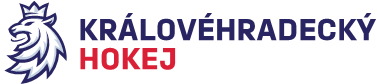 Zápis č. 15/2019-2020Ze zasedání STK – dne 2. 1. 2020 v Hradci KrálovéPřítomni:  J. Šťavík, L. Balášová, V. VotroubekOmluven: P. LuštinecSTK při kontrole zápisu o utkání KLM č. H0091 ze dne 22. 12. 2019 mezi družstvy TJ Sp. Nové Město n.M. – HC Wikov Hronov zjistila, že je v kolonce trestů uveden chybně trest pro hráče domácích Tomáše Prause OT (10) v čase 35:17 a dále OT (10) v témže čase za slovní urážky a následné vyhrožování. STK upozorňuje, že druhý trest OT (10) se automaticky mění na trest OK (20), což bude v evidenci VT vedeno za 30 bodů.STK při kontrole zápisů o utkání LJ H2349 ze dne 22. 12. 2019 mezi družstvy SC Kolín – HC Krkonoše zjistila, že není uvedeno jméno hlasatele utkání, což je v rozporu se Směrnicí ČSLH č. 112 – upravující, a to „Stanovením minimálního povinného počtu rozhodčích podle soutěží“. V kolonce hlasatel je uvedeno bez hlasatele. STK předává k dořešení DK.STK při kontrole zápisů o utkání LD H4524 ze dne 20. 12. 2019 mezi družstvy HC Opočno – St. Nový Bydžov zjistila, že je v poznámkách k utkání hl. rozhodčím uvedeno, že bylo utkání zahájeno později, a to v čase 19:59 z důvodu výměny skla za brankou. Dále rozhodčí uvedl, že byl slovně napaden činovníkem z boxu pom. rozhodčích. STK bere zároveň na vědomí písemné sdělení činovníka HC Opočno k uvedenému v zápise o utkání a předává k dořešení DK a KR.STK při kontrole zápisů o utkání LSŽ „A“ H9064 ze dne 21. 12. 2019 mezi družstvy Bílí Tygři Liberec – HC Dynamo Pardubice zjistila, že je v poznámkách k utkání hl. rozhodčím uvedeno, že hřiště bylo nepřizpůsobivé ke hře. Jako důvod uvedl rozhodčí, že při řízení dvou utkání na obou ledových plocha ZS v Liberci, jsou slyšet písknutí z vedlejší plochy, což způsobuje chaos mezi hráči, kteří přestávají hrát. STK dává na vědomí Libereckému ČSLH.Změny oproti RS, hlášení času začátku utkání a oboustranně potvrzené dohody bere STK na vědomí dle SZ a schvaluje v systému. STK veškeré předehrávky bere na vědomí a potvrzuje v SZ.Schválená utkání:KLM	0089 - 0091LJ	2345 – 2349, 2351, 2352LD 	4501, 4522 – 4524 LŽ C + A	7061/9061 – 7064/9064LŽ D + B	6209/8209, 6211/8211, 62125. třída	5073 – 50843. třída	3046 – 3054, 3154 - 3162	Zapsala: Lucie Balášová							Ověřil: J. Šťavík